How To use the feedbackget clearKeep an eye out for module leader notifications that feedback is ready and make sure to read it thoroughly (Dissertation students think about the feedback from your supervisors here)📝Summarize the feedback in your own words (For example, you could summarise into 3 strengths and 3 improvements). Add in more rows in the journal if you have more assessments, as needed.If any of your feedback is unclear, reach out to your module leader/supervisor for clarificationGet productiveBrainstorm ideas on how to improve your work based on the summary of your feedbackCreate new ‘To Do’ lists in the ✍️Action sectionGive each of the ✍️Action items a 📍Status (e.g. Solved, Ongoing, Pending) to keep track of your progressReview  Use the end of semester summary section to think about your work over the semester as a whole. What are you generally doing well at and what areas overall need work. Hold yourself accountable and review this again at the start of your next semester as a reminder.Feedback journal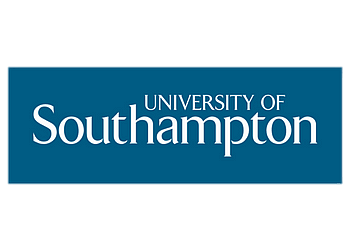   Module 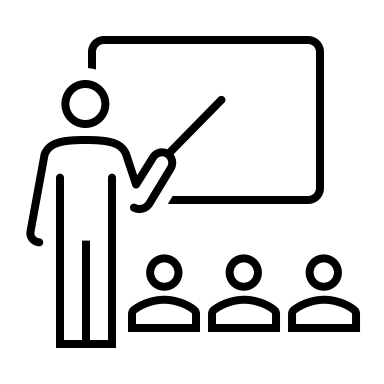   📖 Assessment📝Summarise in your own words✍️Actions📍 Status🔗Linke.g Intro to management  e.g. An essay about...Summarise your feedback into your own words. What was good, what needs work?: My sentence structure, grammar and referencing is good and I should keep it up.: The quality of the critique and range of the sources needs work.What actions do you need to take to work on this for your next work?E.g.Continue to proof read my work to keep up good referencing and grammar. Seek help/ info about critical thinking. Access more recommended reading.e.g. Solved‍️Ongoing️Pending Need extra help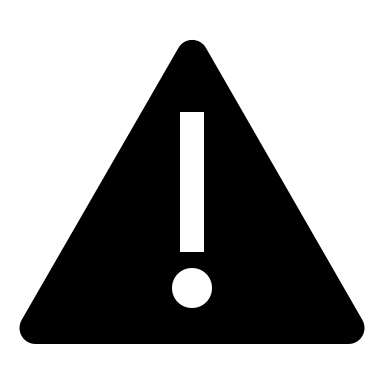   What support services/ resources will you use? Find ideas here…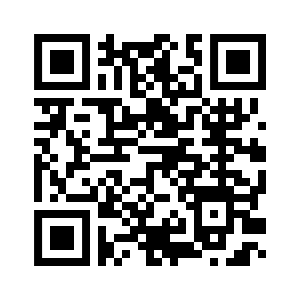 End of semester summary What trends have you noticed in your feedback? Highlight key strengths and key areas of improvement to consider for next semester.What action do you need to take into next semester to improve?CHECK – revisit to remind you. Check when done.What resources or support do you need to access?